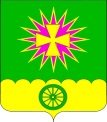 АДМИНИСТРАЦИЯ Нововеличковского сельского поселения Динского района                                                        ПОСТАНОВЛЕНИЕот 19.07.2021							                             № 204станица НововеличковскаяО внесении изменений в постановление администрации Нововеличковского сельского поселения от 09.06.2021 № 161 «О подготовке жилищно-коммунального комплекса и объектов социальной сферы Нововеличковского сельского поселения Динского района к осенне-зимнему периоду 2021 - 2022 годов»В целях обеспечения своевременной и качественной подготовки жилищно-коммунального комплекса и объектов социальной сферы Нововеличковского сельского поселения к устойчивой работе в осенне-зимний период 2021-2022 годов, во исполнение распоряжения главы администрации (губернатора) Краснодарского края от 18.05.2017 № 130-р «О подготовке жилищно-коммунального комплекса и объектов социальной сферы Краснодарского края к осенне-зимнему периоду», постановления администрации муниципального образования Динской район от 12.05.2021     № 644 «О подготовке жилищно-коммунального комплекса и объектов социальной сферы Динского района к осенне-зимнему периоду 2021 - 2022 годов», в соответствии со статьей 8, 37 Устава Нововеличковского сельского поселения п о с т а н о в л я ю:1. Внести изменения в постановление администрации Нововеличковского сельского поселения от 09.06.2021 № 161 «О подготовке жилищно-коммунального комплекса и объектов социальной сферы Нововеличковского сельского поселения Динского района к осенне-зимнему периоду 2021-2022 годов», приложение №1 к постановлению утвердить в новой редакции.  2. Отделу по общим и правовым вопросам администрации Нововеличковского сельского поселения Динского района (Калитка) разместить настоящее постановление на официальном сайте Нововеличковского сельского поселения Динского района в сети Интернет.3. Контроль за выполнением настоящего постановления возложить на заместителя главы администрации Нововеличковского сельского поселения Кочеткова И.Л.  4. Постановление вступает в силу со дня его подписания.Исполняющий обязанности главыНововеличковского сельского поселения		                          И.Л. КочетковПРИЛОЖЕНИЕ № 1к постановлению администрации Нововеличковского сельскогопоселения Динского районаот 19.07.2021 г. № 204	                                                   СОСТАВкомиссии по координации хода подготовки жилищно- коммунального комплекса и объектов социальной сферы  Нововеличковского сельского поселения Динского районак работе в осенне-зимний период 2021-2022 годов Начальник отдела ЖКХ, малого и среднегобизнеса администрации Нововеличковского сельского поселения                                                                       В.В. ТокаренкоКова ГалинаМихайловнаКова ГалинаМихайловна- глава Нововеличковского сельского поселения, председатель комиссии;Токаренко ВалерийВладимировичОлейниковаЛидия НиколаевнаКочетков Игорь Леонидович  Токаренко ВалерийВладимировичОлейниковаЛидия НиколаевнаКочетков Игорь Леонидович  - начальник отдела ЖКХ, малого и среднего бизнеса,администрации Нововеличковского сельского поселения, заместитель председателя комиссии;- специалист муниципального казенного учреждения «ОДА НСП»,  секретарь комиссии.Члены комиссии:- заместитель главы администрации Нововеличковского сельского поселения Анищенко Татьяна ВикторовнаАнищенко Татьяна Викторовна- директор МУП ЖКХ Нововеличковское;Мороз Татьяна МихайловнаМороз Татьяна Михайловна-заместитель руководителя муниципального казенного учреждения «ОДА НСП»Пергунов Сергей                    Алексеевич        - депутат  Совета Нововеличковского сельского        поселения Динского района (по согласованию).                - депутат  Совета Нововеличковского сельского        поселения Динского района (по согласованию).        